Great Bradley Church, Suffolk: Grave Number 72Mary Willis Mary Willis 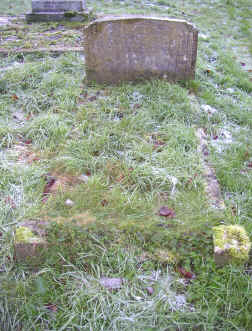 IN
LOVING MEMORY OF OUR DEAR MOTHER
MARY WILLIS (NEE ANGUS)
WHO PASSED AWAY
OCT 26th 1941 AGED 76 YEARS

ASLEEP IN JESUS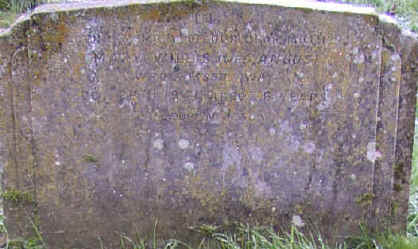 